Totalrenoverade Quality Hotel Winn i Haninge 
– på väg mot Sveriges mest tillgängliga hotell I höst slår Quality Hotel Winn upp portarna som en del av Haninges nya, levande stadskärna med Haningeterrassen som knutpunkt. Sveriges mest tillgängliga hotell är nu halvvägs genom renoveringen.”I slutet av 2015 skänkte vi hotellets möbler och interiör till skolor runt om i kommunen då hotellet stängdes ner för en totalrenovering. Nu sex månader senare och halvvägs igenom byggnationen ska vi börja fylla vårt hotell på nytt med möbler, medarbetare, gäster och kärlek.”, säger Maria Tallén, hotelldirektör på Quality Hotel Winn.
Bygger för en hållbar framtidI renoveringsprojektet har man ställts inför utmaningar i både produktion, arbetsprocess och val av material. Tillgänglighetsperspektivet ska tillgodoses, det ska vara tilltalande designmässigt men renoveringen ska också bidra till hållbarhet ur ett klimatperspektiv.”Vi måste se tio år framåt när vi bygger och renoverar idag. Vi bygger för en hållbar framtid med klimatpositiva lösningar.”, säger Johan Thermenius, fastighetskonsult på Nordic PM som står bakom projektet.Arbetsprojekteringen startade långt innan själva rivningen påbörjades, med en genomgående analys av hur det tidigare hotellet var byggt och vilka material man kunde räkna med att påträffa under en rivningsprocess. Under återuppbyggnaden har man haft ett helhetsperspektiv från början, och tagit hänsyn till hur alla detaljer ska se ut i slutändan. Haninge kommun har varit delaktig i tankar och idéer för utformning av husfasaden och hur in- och utfarten ska ta form så den ska smälta in i de nya omgivningarna. Att bygga ett hotell utifrån ett tillgänglighetsperspektivBekvämlighet, stabilitet och rörelsefrihet är förutsättningar när hotellets interiör köps in. Att kunna sätta sig i och resa sig ur möblerna på ett enkelt sätt ska fungera för alla hotellets gäster.”Att inredning och inköp av möbler är styrda av kriterier som ska möta upp universal design är ingen hemlighet, det är något vi är väldigt stolta över. Vi tror på enkla lösningar som gör att alla känner sig välkomna”, fortsätter Maria Tallén.Exempel på andra tillgänglighetslösningar är förutom handikappanpassade hotellrum, taktila stråk, en specialdesignad och platsbyggd reception och en bardisk i olika nivåer. Överallt kommer utrymningsplanen finnas även i punktskrift. ”När man bygger och renoverar utifrån dessa parametrar ställs stora krav på både oss och Haninge kommun. Vi och kommunen är inte fullärda inom området tillgänglighet, men vi har goda ambitioner att utveckla och bygga hotellet med hänsyn till just tillgänglighet.”, fortsätter Johan Thermenius.”Haninges eget vardagsrumQuality Hotel Winns ambition är att skapa en levande miljö dygnets alla timmar, anpassad för alla. Det byggs en vinterträdgård med inglasade och öppningsbara partier och under hösten kommer ett flertal liveakter erbjudas här, med bland annat lokala trubadurer, stand up-komiker, DJ:ar och liveband. Quality Hotels populära restaurangkoncept Brasserie X med tillhörande bar öppnar också på hotellet.  ”Vi ser behovet av att kunna vara lokal. Möta upp vänner, kollegor, familj och släkt. I dagens samhälle har vi ofta ont om tid, och att då kunna erbjuda en lokal mötesplats med samma ambition och kvalité som en krog i Stockholm city känns fantastiskt. Företagare i Haninge kommer kunna ha representationsmiddagar med kunder och medarbetare – bekvämt, smidigt och på gångavstånd.”, säger Maria Tallén. ”Vi tror på Haninge och har en hög förväntan på stadsutvecklingen där vi med hotellet ligger som en mittpunktsaktör. Vi vill skapa en levande miljö där vi ser framför oss att vi ska få ner kvällsekonomin och skapa en levande dynget runt-miljö och stadskärna. Vi välkomnar andra aktörer och ser fram emot framtida samarbeten och utbyten.”, fortsätter hon.Snabbfakta Quality Hotel Winn, HaningeÖppnar: Oktober 2016 efter ca 10 månaders totalrenovering.Yta: 5017 kvm.Antal hotellrum: 119 st, varav bland annat juniorsviter, sexbäddsrum för familjer och idrottslag samt ett flertal handikappanpassade rum.Konferenslokaler: 15 st med kapacitet för 2–200 personer.KontaktpersonMaria Tallén, Hotelldirektör, Quality Hotel Winn, Haninge  Telefonnummer: +46 (0)70 667 09 29E-post: maria.tallen@choice.seKontaktperson Johan Thermenius, Fastighetskonsult, Nordic PMTelefonnummer: +46 (0) 73 387 18 14E-post: johan.thermaenius@nordicpm.seOm Winn Hotel GroupQuality Hotel Winn ingår i Winn Hotel Groups vars affärsidé är att äga, driva och utveckla hotell med personlighet, engagemang och glädje. Företaget har med andra ord sitt affärsmässiga fokus på de faktorer medarbetarna kan påverka. Övertygelsen är att det inte är skylten på utsidan som gör ett hotell framgångsrikt - det är atmosfären, attityden och aktiviteten på insidan.En mycket viktig del i företagets unika position är att de arbetar med en så kallad ”multibrandstrategi”. Det kan beskrivas som att företaget flaggas under det varumärke som bäst bidrar till att optimera hotellets verksamhet och avkastning. Fyra av Winn Hotel Groups tretton hotell är franchisetagare hos Nordic Choice Hotels.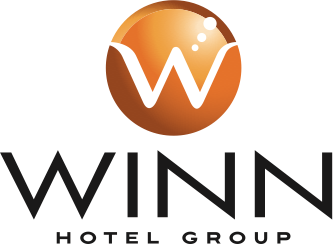 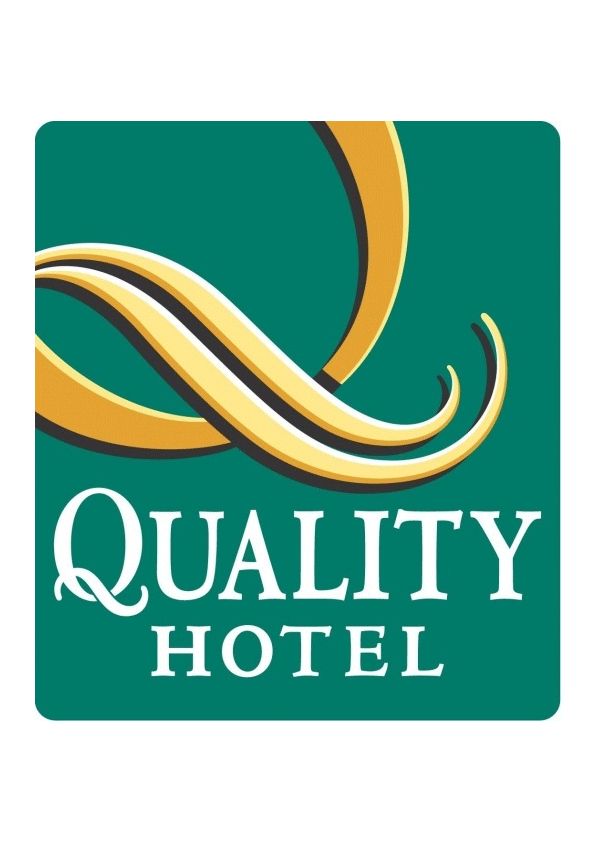 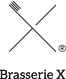 